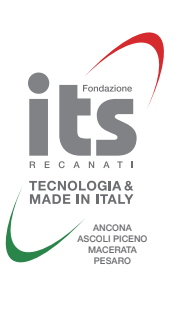 Allegato 1Al direttore del I corso ITS in Smart technologies e materiali innovativiSede di Ascoli PicenoIl/la sottoscritto/a_________________________________nato/a __________________Il_________________ C.F.______________________residente a__________________Via________________ Prov._____________. Chiede di essere inserito/a nell’albo per il modulo/i di:Elementi di matematica e statistica applicataLingua IngleseOffice automation e applicativi open sourceCircuiti e schemi di comando e potenza di ambito pneumatico ed elettrico con utilizzo di PLCElementi di roboticaProgrammazione di macchine utensili CNC con linguaggio ISOSistemi informativi e processi di produzione aziendaleTecnologie di produzione dei materiali compositiA tal fine, avvalendosi della facoltà di autocertificazione prevista dall’art. 47 del D.P.R.  28 dicembre 2000 n. 445 e consapevole delle sanzioni penali in caso di dichiarazioni non veritiere o produzione di atti falsi, richiamate dall’art. 76 del D.P.R. 445/2000, dichiara di possedere i seguenti titoli ed esperienze.__________________________________________________________________________________________________________________________________________________________________________________________________________________________________________________________________________________________________________________________________________________________________________________________________________________________________________________________________________________________________________________________________________________________________________________________________________________________________________________________________________________________________________________________________________________________________________________________________________________________________________________________________________________________________________________________________________________________________________________________________________________________________________________________________________________________________________________________________________________________________________________________________________________________________________________________________________________________________________________________________________________________________________________________________________________________________________________________________________________________________________________________________________________________________________________________________________________________________________________________________________________________________________________________________________________________________________________________________________________________________________________________________________________________________________________________________________________________________________________________________________________________________________________________________________________________________________________________________________________________________________________________________________________________________________________________________________________________________________________________________________________________________________________________________________________________________________________________________________________________________________________________________________________________________________________________________________________________________________________________________________________________________________________________________________________________________________________________________________________________________________________________________________________________________________________________________________________________________________________________________________________________________________________________________________________________________________________________________________________________________________________________________________________________________________________________________________________________________________________________________________________________________________________________________________________________________________________________________________________________________________________________________________________________________________________________________________________, li____________________	Il Sottoscritto/a              ._______________________